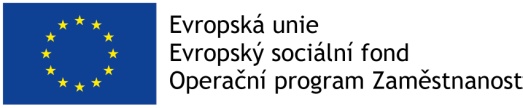 Výzva Místní akční skupiny k předkládání žádostí o podporuMístní akční skupina MAS Moravský kras z.s., IČ 27028992 (dále také jen „MAS") vyhlašuje výzvu MAS k předkládání žádostí o podporu v rámci Operačního programu ZaměstnanostIdentifikace výzvy ŘOIdentifikace výzvy MASČasové nastaveníInformace o formě podporyAlokace výzvy MASFinanční alokace výzvy (rozhodná pro výběr projektů k financování): 4 936 025 CZK Upřesnění zdrojů financování rozhodné alokace výzvy: Výběr projektů bude probíhat s využitím částek celkových způsobilých výdajů (tj. včetně vlastních zdrojů žadatelů, protože čerpání alokace OPZ, které je vykazováno vůči Evropské komisi, zahrnuje všechny zdroje financování).Vymezení oprávněných žadatelůObecně může dle pravidel Operačního programu Zaměstnanost oprávněným žadatelem být:osoba (právnická nebo fyzická), která je registrovaným subjektem v ČR, tj. osoba, která má vlastní identifikační číslo (tzv. IČO někdy také IČ); osoba, která má aktivní datovou schránku; osoba, která nepatří mezi subjekty, které se nemohou výzvy účastnit z důvodů insolvence, pokut, dluhu aj. dle následujícího odstavce. Potenciální žadatelé a jejich partneři s finančním příspěvkem nejsou oprávněni účastnit se výzvy nebo získat podporu, pokud:jsou v likvidaci, v úpadku, hrozícím úpadku či je proti nim vedeno insolvenční řízení ve smyslu zákona č. 182/2006 Sb., o úpadku a způsobech jeho řešení (insolvenční zákon);mají v evidenci daní zachyceny daňové nedoplatky nebo mají nedoplatek na pojistném nebo na penále na veřejné zdravotní pojištění nebo na sociálním zabezpečení nebo příspěvku na státní politiku zaměstnanosti;na ně byl vydán inkasní příkaz po předcházejícím rozhodnutí Evropské komise prohlašujícím, že poskytnutá podpora je protiprávní a neslučitelná se společným trhem;jim byla v posledních 3 letech pravomocně uložena pokuta za umožnění výkonu nelegální práce podle § 5 písm. e) bod 3 zákona č. 435/2004 Sb., o zaměstnanosti, ve znění pozdějších předpisů.Podmínky oprávněnosti žadatele jsou posuzovány během hodnocení a výběru projektů a musí být splněny k datu podání žádosti o podporu. K otázce, zda splňují body v předchozím odstavci, se žadatelé vyjadřují v rámci čestného prohlášení v žádosti o podporu, přičemž splnění potvrzují jak za sebe, tak za případné partnery s finančním příspěvkem.Pro tuto výzvu MAS jsou oprávněnými žadateli:Nestátní neziskové organizace, poskytovatelé sociálních služeb. Definice jednotlivých oprávněných žadatelů:Vymezení oprávněných partnerůPro projekty aktivit v oblasti sociální služeb:Pro tuto výzvu jsou oprávněnými partnery pouze partneři bez finančního příspěvku. Právní forma partnera bez finančního příspěvku není omezena. Partner se podílí na realizaci věcných aktivit projektu (např. formou konzultací, odborné garance) a není mu poskytován žádný finanční příspěvek za účast při realizaci projektu.Partnerem se nerozumí subjekt, který je v dodavatelském či odběratelském vztahu k příjemci dotace (např. nestátní nezisková organizace, která poskytuje příjemci za úhradu sociální služby, dodavatel materiálu, odběratel výrobků/služeb).Fyzická osoba, která není samostatně výdělečně činná, nemůže být do projektu zapojena jako partner.Pro projekty aktivit v oblasti Dalších programů a činností v oblasti sociálního začleňování:Pro tuto výzvu jsou oprávněnými partnery partneři s finančním příspěvkem 
i bez finančního příspěvku. Obecně může dle pravidel OPZ oprávněným partnerem s finančním příspěvkem být pouze osoba, která nepatří mezi subjekty, které se nemohou výzvy účastnit z důvodů insolvence, pokut, dluhu (viz vymezení v rámci části 4.2 této výzvy).Příspěvkové organizace zřizované organizačními složkami státu mohou být partnery s finančním příspěvkem pouze v projektech, kde je v pozici žadatele/příjemce jejich zřizovatel. Územní samosprávné celky a jimi zřizované organizace mohou být partnery s finančním příspěvkem pouze v projektech, kde vzájemný vztah příjemce a daného partnera umožňuje poskytování prostředků z rozpočtu příjemce do rozpočtu partnera v souladu s platnými právními předpisy, zejména zákonem č. 250/2000 Sb., o rozpočtových pravidlech územních rozpočtů.Právní forma partnera bez finančního příspěvku není omezena. Partner se podílí na realizaci věcných aktivit projektu (např. formou konzultací, odborné garance) a není mu poskytován žádný finanční příspěvek za účast při realizaci projektu.Partnerem se nerozumí subjekt, který je v dodavatelském či odběratelském vztahu k příjemci dotace (např. nestátní nezisková organizace, která poskytuje příjemci za úhradu sociální služby, dodavatel materiálu, odběratel výrobků/služeb).Fyzická osoba, která není samostatně výdělečně činná, nemůže být do projektu zapojena jako partner.Míra podpory - rozpad zdrojů financováníMaximální a minimální výše celkových způsobilých výdajů projektuMinimální výše celkových způsobilých výdajů projektu: 400 000 CZKMaximální výše celkových způsobilých výdajů projektu 4 936 025 CZKForma financováníEx ante/Ex postVysvětlení kategorií je k dispozici v Obecné části pravidel pro žadatele a příjemce v rámci Operačního programu Zaměstnanost (konkrétní odkaz na elektronickou verzi tohoto dokumentu viz část 11.2 této výzvy MAS).Informace o podmínkách veřejné podporyInformace o veřejné podpoře (včetně podpory de minimis) jsou k dispozici v Obecné části pravidel pro žadatele a příjemce v rámci Operačního programu Zaměstnanost (konkrétní odkaz na elektronickou verzi tohoto dokumentu viz část 11.2 této výzvy MAS).Vyhlašovatel nad rámec pravidel stanovených právními předpisy pro tuto výzvu stanovuje, že prostředky, jež budou naplňovat znaky veřejné podpory, budou příjemci podpory, jehopartnerům, či dalším subjektům, poskytovány v režimu podpory de minimis, nebo případně v režimu příslušné kategorie blokové výjimky ze zákazu veřejné podpory vhodné pro aktivity Investiční priority 2.3 OPZ, nebo v režimu podpory dle Rozhodnutí Komise č. 2012/21/EU, v případě služeb obecného hospodářského zájmu (zejména sociálních služeb).Poskytování finančních prostředků orgánům veřejné správy nenaplňuje kumulativně znaky veřejné podpory, a tudíž nezakládá veřejnou podporu.U projektů, u nichž bude poskytnutí podpory z OPZ zakládat veřejnou podporu nebo podporu de minimis, budou - pokud to bude relevantní - aplikovány předpisy EU stanovující horní hranici financování takového projektu z veřejných zdrojů (tzv. intenzitu veřejné podpory). Výše této hranice se odvíjí od typu podpořené aktivity, subjektu příjemce a v některých případech také od specifik cílové skupiny projektu. Pro podporu de minimis je limitem objem podpory pro jeden podnik a vymezené období. Více informací lze nalézt v Obecné části pravidel pro žadatele a příjemce v rámci OPZ (konkrétní odkaz na elektronickou verzi tohoto dokumentu viz část 11.2 této výzvy MAS). V důsledku toho je možné, že projekt nebude z veřejných zdrojů podpořen v maximálním rozsahu vyplývajícím z vymezení v části 4.5 této výzvy MAS (Míra podpory - rozpad zdrojů financování).Sociální služby, které budou podpořeny v rámci této výzvy, jsou považovány za služby obecného hospodářského zájmu. Sociální služby budou financovány formou vyrovnávací platby, upravené Rozhodnutím Komise č. 2012/21/EU. Poskytovatel sociálních služeb musí být pověřen objednavatelem k poskytování služby obecného hospodářského zájmu. Použití finančních prostředků na aktivity spojené s poskytováním sociálních služeb zakládá veřejnou podporu slučitelnou se společným trhem pouze v případě dodržení zásad uvedenýchv příloze č. 4 - Podpora sociálních služeb na území MAS z OPZ - Vyrovnávací platba, která vychází z Rozhodnutí Komise č. 2012/21/EU.Fakultativní činnosti sociální služby a další programy a činnosti v oblasti sociálního začleňování, které nejsou sociálními službami, jsou službami mimo režim veřejné podpory.! V rámci jednoho projektu nelze kombinovat více režimů veřejné podpory.Věcné zaměřeníPopis podporovaných aktivitCílem výzvy je podpořit rozšíření využití kvalitních sociálních a návazných služeb dle potřeb sociálně vyloučených osob a osob ohrožených sociálním vyloučením. Některé druhy sociálních služeb vykazují v území MAS deficity kapacit, zejména terénní služby sociální prevence se zaměřením na mládež, která vede rizikový způsob života nebo je tímto způsobem života ohrožena. Nedostatečná je také kapacita programů na podporu mladých lidí ze sociálně znevýhodněného prostředí při vstupu do samostatného života po ukončení nebo i v průběhu jejich vzdělávání. Vyhlášením výzvy zaměřené na podporu rozšíření využití kvalitních sociálních a návazných služeb dle potřeb sociálně vyloučených osob a osob ohrožených sociálním vyloučením na území MAS chceme přispět k řešení uvedeného problému nedostatečných kapacit. Ve výzvě budou podporovány tyto druhy aktivit:Oblast podpory sociálních služeb v souladu se zákonem č. 108/2006 Sb., s cílem sociálního začlenění a prevence sociálního vyloučení osob sociálně vyloučených či sociálním vyloučením ohrožených v MASMK formou terénních programů (§ 69 cit. zákona) poskytovaných osobám, které vedou rizikový způsob života nebo jsou tímto způsobem života ohroženy; služba je určena pro problémové skupiny osob, uživatele návykových látek nebo omamných psychotropních látek, osoby bez přístřeší, osoby žijící v sociálně vyloučených lokalitách a jiné sociálně ohrožené skupiny; cílem služby je tyto osoby vyhledávat a minimalizovat rizika jejich způsobu života. Oblast podpory dalších programů a činností v oblasti sociálního začleňování s cílem sociálního začlenění a prevence sociálního vyloučení osob sociálně vyloučených či sociálním vyloučením ohrožených v MASMK formou aktivit směřujících k podpoře mladým lidem ze sociálně znevýhodněného prostředí při vstupu do samostatného života po ukončení nebo i v průběhu jejich vzdělávání (zejména pokud pocházejí ze sociálně znevýhodněného prostředí, náhradní rodinné péče nebo ústavní péče, tj. školských zařízení pro výkon ústavní nebo ochranné výchovy, popř. jiných zařízení pro péči o děti a mládež). Jedná se o činnosti zaměřené na podporu fungování cílové skupiny v přirozeném sociálním prostředí a podporu v jejím začlenění se do běžného života a na trh práce. Aktivity zohledňují specifické potřeby cílové skupiny těchto osob (sociálně znevýhodněné prostředí, předchozí ústavní péče nebo náhradní rodinná péče apod.). Podrobněji viz. Přílohu č. 9 výzvy.IndikátoryPravidla týkající se indikátorů, včetně definic jednotlivých indikátorů, jsou k dispozici v Obecné části pravidel pro žadatele a příjemce v rámci Operačního programu Zaměstnanost (konkrétní odkaz na elektronickou verzi tohoto dokumentu viz část 11.2 této výzvy MAS).žádosti o podporu žadatel uvede cílovou hodnotu (tj. hodnotu, která se chápe jako závazek žadatele, kterého má dosáhnout díky realizaci projektu uvedeného v žádosti o podporu) k následujícím indikátorům:případě, že projekt podporu získá, bude mít žadatel povinnost kromě indikátorů se závazkem vykazovat dosažené hodnoty také pro:všechny Indikátory výstupů, které navazují na charakteristiky účastníků jako je např. věk, postavení na trhu práce, případné znevýhodnění, atd.; tyto indikátory se načítají automaticky z monitorovacího listu podpořené osoby skrze informační systém IS ESF 2014+, který žadatel/příjemce zpracovává společně se zprávou o realizaci projektuindikátory z tabulek uvedených níže, které jsou relevantní vůči plánovaným aktivitám a podporovaným cílovým skupinám projektu. Žadatel má povinnost v žádosti o podporu u těchto indikátorů vyplnit pole cílová hodnota. Pokud je daný indikátor vůči projektovým aktivitám nerelevantní, pak je možné u něj uvést cílovou hodnotu 0. U výsledkových indikátorů, které se týkají účastníků, žadatel uvede vždy cílovou hodnotu 0. Dosažené hodnoty indikátorů uvedených níže budou žadatelem/příjemcem vykazovány prostřednictvím zprávy o realizaci projektu. Sledování parametrů týkajících se podpořených osob a související indikátory jsou detailně popsány v Obecné části pravidel pro žadatele a příjemce v rámci Operačního programu zaměstnanost v kapitole 18.Cílové skupinyOsoby sociálně vyloučené a osoby sociálním vyloučením ohroženéOsoby se zdravotním postižením (včetně osob s duševním onemocněním)Osoby s kombinovanými diagnózamiOsoby žijící v sociálně vyloučených lokalitáchBezdomovci a osoby žijící v nevyhovujícím nebo nejistém ubytováníOběti trestné činnostiOsoby pečující o malé dětiOsoby pečující o jiné závislé osobyRodiče samoživiteléOsoby dlouhodobě či opakovaně nezaměstnanéOsoby ohrožené předluženostíOsoby ohrožené domácím násilím a závislostmiOsoby v nebo po výkonu trestuOsoby opouštějící institucionální zařízeníOsoby ohrožené vícenásobnými rizikyOsoby ohrožené specifickými zdravotními rizikyDefinice podporovaných cílových skupin jsou uvedeny v Příloze č. 1 této výzvy.Informace o způsobilosti výdajůVěcná způsobilostPravidla, jaké kategorie výdajů jsou způsobilé, jsou k dispozici ve Specifické části pravidel pro žadatele a příjemce v rámci Operačního programu zaměstnanost pro projekty se skutečně vzniklými výdaji a případně také s nepřímými náklady (konkrétní odkaz na elektronickou verzi tohoto dokumentu viz část 10.2 této výzvy).Pokud příjemce čerpá na zaměstnance příspěvek na podporu zaměstnávání osob se zdravotním postižením dle § 78 zákona č. 435/2004 Sb., o zaměstnanosti, ve znění pozdějších předpisů, nebo jiný příspěvek poskytovaný Úřadem práce ČR, jehož výše se stanoví na základě skutečně vynaložených prostředků na osobní náklady zaměstnanců,  nemůže současně čerpat podporu v rámci předkládaného projektu na úhradu osobních nákladů zaměstnanců, na které žadatel pobírá tento příspěvek.Časová způsobilostČasově způsobilé jsou náklady vzniklé v době realizace projektu. Datum zahájení realizace projektu nesmí předcházet datu vyhlášení příslušné výzvy MAS. V případě podpory poskytované v režimu blokové výjimky ze zákazu veřejné podpory může platit omezení, že zahájení realizace projektu musí následovat po termínu předložení žádosti o podporu.Informace o křížovém financovánírámci této výzvy není využití křížového financování umožněno.Informace o nepřímých nákladechPravidla týkající se nepřímých nákladů jsou k dispozici ve Specifické části pravidel pro žadatele a příjemce v rámci OPZ pro projekty se skutečně vzniklými výdaji a případně také s nepřímými náklady (konkrétní odkaz na elektronickou verzi tohoto dokumentu viz část 10.2 této výzvy).Projekty podpořené ve výzvách MAS aplikují nepřímé náklady ve výši 25 %. Zároveň platí, že pro projekty, u nichž podstatná většina nákladů vznikne formou nákupu služeb od externích dodavatelů, jsou způsobilá procenta nepřímých nákladů snížena. Podíly pro nepřímé náklady jsou sníženy pro projekty s objemem nákupu služeb v těchto intencích:Procento nepřímých nákladů je závazné a pevně stanovené, není ho tedy možné měnit. MAS ani žadatel nejsou oprávněni stanovit si vlastní procentní sazbu.Náležitosti žádosti o podporu, způsob podání, možnost konzultacíPovinné přílohy žádosti o podporu1. Údaje o sociální službě (v případě, že projekt je zaměřen na poskytování sociální služby terénní programy podle zákona č. 108/2006 Sb., o sociálních službách) Pověření k poskytování sociální služby vydané v souladu s Rozhodnutím Komise č. 2012/21/EU není povinnou přílohou žádosti o podporu, ale bude povinně dokládáno před vydáním právního aktu o poskytnutí podpory. V případě, že žadatel toto pověření již vydáno má, doporučuje se jej předložit k žádosti o podporu.Informace o způsobu podání žádosti o podporuŽádost o podporu z OPZ se zpracovává v elektronickém formuláři v IS KP14+. Přístup do elektronických formulářů žádostí o podporu naleznete na adrese https://mseu.mssf.cz, orientujte se podle Operačního programu Zaměstnanost a identifikace, která je v části 1 této výzvy. Žádost o podporu zpracovávejte v českém jazyce. Před podáním je nutné žádost opatřit podpisem statutárního zástupce žadatele, případně odpovědnou osobou, kterou k takovému úkonu statutární zástupce zmocnil; v tomto případě je nutné, aby k žádosti byla připojena plná moc podepsaná v IS KP14+ nebo jiný dokument dokládající toto zmocnění. Podpis musí být k žádosti připojen přímo v IS KP14+, proto musí být statutární zástupce/osoba oprávněná k podpisu žádosti registrovaným uživatelem této aplikace. Dále musí tato osoba disponovat kvalifikovaným elektronickým podpisem. V IS KP14+ uživatel vybírá konkrétní certifikát pro podepisování, kterým disponuje. Úspěšné ověření platnosti elektronického podpisu je podmínkou pro podání žádosti. Podání žádosti probíhá buď automaticky po podpisu (pokud si to tak daný subjekt-žadatel nastavil v rámci parametrů žádosti) nebo k němu dojde tzv. ručně na základě aktivní volby uživatele. Žádost musí být elektronicky podepsána a podána v IS KP14+ v termínu stanoveném v části 1 této výzvy.Podrobnosti o zpracování a podání žádosti o podporu jsou v Obecné části pravidel pro žadatele a příjemce v rámci Operačního programu Zaměstnanost (odkaz na elektronickou verzi viz část 10.2 této výzvy). 	Informace o způsobu poskytování konzultací k přípravě žádosti o podporuKontakt na vyhlašovatele výzvy MAS: Adresa vyhlašovatele: MAS Moravský kras z.s.Kontaktní místo: 679 13 Sloup 221Spojení na vyhlašovatele (e-mail, telefon): Ing. Jozef Jančo, masmk@seznam.cz, tel.: 739 042 933.	Další podklady nebo údaje nezbytné pro vydání právního aktu o poskytnutí podporyNa základě § 14k odst. 3 zákona č. 218/2000 Sb., o rozpočtových pravidlech a o změně některých souvisejících zákonů (rozpočtová pravidla) je vyhrazeno, že MAS nebo řídicí orgán OPZ mohou kdykoli v průběhu řízení o poskytnutí podpory vyzvat žadatele k doložení dalších podkladů nebo údajů nezbytných pro vydání právního aktu o poskytnutí podpory.Informace o způsobu hodnocení a výběru projektůPopis hodnocení a výběru projektůFáze procesu hodnocení a výběru projektů, které budou při výběru žádostí předložených v rámci této výzvy MAS zapojeny:Hodnocení přijatelnosti a formálních náležitostí Hodnocení přijatelnosti a formálních náležitostí provádí orgány stanovené MAS ve schválené SCLLD (tj. i určení pracovníci MAS, resp. jeden určený pracovník MAS, jeho ověření provádí jiný určený pracovník MAS). Při záporném hodnocení kritérií formálních náležitostí je žadatel 1x vyzván k opravě nebo doplnění žádosti, a to ve lhůtě do 5 pracovních dní. Záporné hodnocení kritérií přijatelnosti znamená vyloučení žádosti z dalšího procesu hodnocení. Hodnocení přijatelnosti a formálních náležitostí bude dokončeno nejpozději do 30 pracovních dnů od uzávěrky příjmu žádostí. MAS po provedení hodnocení přijatelnosti a formálních náležitostí zasílá žadatelům informaci o výsledku hodnocení. Ti z nich, jejichž žádosti o podporu byly na základě tohoto hodnocení vyloučeny z dalšího výběru, mohou požádat nejpozději do 15 kalendářních dní ode dne doručení informace o negativním výsledku o přezkum hodnocení.  Lhůta vyřízení žádosti o přezkum je stanovena na 30 pracovních dnů ode dne doručení této žádosti. Žadatelé budou vyzývání k odstranění vad své žádosti o podporu, které budou identifikovány v rámci hodnocení formálních náležitostí na základě ustanovení § 14k odst. 1 zákona č. 218/2000 Sb., o rozpočtových pravidlech a o změně některých souvisejících zákonů (rozpočtová pravidla). Podrobněji viz přílohu č. 6 výzvy.Věcné hodnocení Věcné hodnocení probíhá jako druhá fáze hodnocení projektů, je prováděno u žádostí, které uspěly v hodnocení přijatelnosti a formálních náležitostí. Věcné hodnocení se provádí podle hodnoticích kritérií výzvy MAS, do kterých MAS zahrnuje aspekty kvality projektů dle kap. 6.2.2 Metodického pokynu pro řízení výzev, hodnocení a výběru projektů v programovém období 2014-2020. Věcné hodnocení žádostí, které uspěly v hodnocení přijatelnosti a formálních náležitostí, provádí výběrová komise MAS.  Celkový maximální počet bodů pro projekt je 100 bodů. Minimální počet bodů pro úspěšnou žádost je 50 bodů. Věcné hodnocení bude dokončeno nejpozději do 50 pracovních dnů od provedení hodnocení přijatelnosti a formálních náležitostí. Podrobněji viz přílohu č. 6 výzvy.Výběr projektů ze strany rozhodovacího orgánu MASDo fáze výběru postupují pouze žádosti, které uspěly ve věcném hodnocení. Programový výbor MAS vybírá projekty k realizaci na základě návrhu výběrové komise MAS. Při výběru projektů platí, že pořadí projektů je dáno bodovým ohodnocením získaným v rámci věcného hodnocení a nelze jej měnit jiným způsobem než nedoporučením projektu k podpoře.Rozhodovací orgán MAS může na základě informací obsažených ve věcném hodnocení žádosti (tj. doporučení a návrhů výběrového orgánu MAS) nebo na základě výsledku porovnání žádostí projednávaných rozhodovacím orgánem MAS mezi sebou rozhodnout o stanovení podmínek poskytnutí podpory na projekt, tj. podmínku krácení rozpočtu, podmínku úprav týkajících se klíčových aktivit, podmínku úprav týkajících se indikátorů, podmínku úprav týkajících se partnerství a podmínku úprav týkajících se realizačního týmu, a to vždy s řádným zdůvodněním. V případě krácení rozpočtu rozhodovací orgán MAS konkretizuje jednotlivé kapitoly rozpočtu nebo aktivity, ve kterých bude projekt finančně krácen. Tyto údaje se vždy zaznamenají do zápisu z jednání rozhodovacího orgánu MAS.Závěrečné ověření způsobilostiMAS předává po dokončení své části hodnocení a výběru projektů řídicímu orgánu OPZ dokumentaci ke své výzvě za účelem závěrečného ověření způsobilosti, které zahrnuje kontrolu procesu hodnocení a výběru provedeného MAS a kontrolu způsobilosti aktivit a výdajů naplánovaných v projektech, které jsou navrženy k poskytnutí podpory.Pokud kontrola provedená ŘO neidentifikuje důvod pro odlišný postup, ŘO schválí projekty dle seznamu, v pořadí a ve výši rozpočtu projektů (celkových způsobilých výdajů) schválené MAS k realizaci. V případě, že je celkový objem prostředků na všechny žádosti o podporu, které MAS navrhuje ke schválení, vyšší než objem prostředků, který je k dispozici v rámci alokace dané výzvy MAS, je k podpoře schválena jen část z nich. Zbylé projekty, které splnily podmínky hodnocení a výběru, jsou zařazeny do zásobníku projektů.Příprava a vydání právního aktu o poskytnutí podporyPoslední fází výběru je příprava a vydání právního aktu o poskytnutí podpory, pravidla pro tuto fázi výběru jsou k dispozici v Obecné části pravidel pro žadatele a příjemce v rámci Operačního programu Zaměstnanost (konkrétní odkaz na elektronickou verzi tohoto dokumentu viz část 10.2 této výzvy).Žadatelé, jejichž žádost o podporu v předchozích krocích vyhověla, budou vyzvání k doložení dalších podkladů nebo údajů nezbytných pro vydání právního aktu o poskytnutí podpory (tj. bude využíváno ustanovení § 14k odst. 3 zákona č. 218/20000 Sb., o rozpočtových pravidlech a o změně některých souvisejících zákonů (rozpočtová pravidla)). Přesný výčet údajů a dokladů není stanoven; vždy budou vyžádány informace potřebné pro bankovní převod prostředků a u projektů zakládajících veřejnou podporu nebo podporu de minimis budou vždy vyžádány doklady nutné pro poskytnutí veřejné podpory, resp. podpory de minimis v souladu s platnými právními předpisy.Pokud byly v předchozích fázích hodnocení a výběru projektů stanoveny nějaké podmínky poskytnutí podpory, bude žadatelům také doporučena úprava žádosti tak, aby jí mohlo být v řízení o poskytnutí podpory zcela vyhověno (tj. bude využíváno ustanovení § 14k odst. 4 zákona č. 218/2000 Sb., o rozpočtových pravidlech a o změně některých souvisejících zákonů (rozpočtová pravidla)).Nové rozhodnutípřípadě projektů, kterým bude žádost o podporu zamítnuta, není vyloučen postup dle ustanovení § 14p č. 218/2000 Sb., o rozpočtových pravidlech a o změně některých souvisejících zákonů (rozpočtová pravidla), tj. může dojít k vydání rozhodnutí, kterým bude podpora na projekt poskytnuta. Tento postup je relevantní zejména u projektů, které sice vyhoví kritériím hodnocení, nicméně kvůli vysokému zájmu o podporu a lepším výsledkům jiných žádostí, na ně alokace výzvy nejprve nevystačí.Specifický postup v případě zániku žadateleNa základě ustanovení § 14l zákona č. 218/2000 Sb., o rozpočtových pravidlech a o změně některých souvisejících zákonů (rozpočtová pravidla) se stanovuje, že v případě zániku žadatele bude řízení o poskytnutí podpory pokračovat pouze, pokud zánik patří do některé z následujících kategorií:přeměna obchodní společnosti nebo družstva podle zákona č. 125/2008 Sb., o přeměnách obchodních společností a družstev - jedná se o případy fúze, rozdělení nebo převodu jmění na společníka, kdy žadatel je zanikající obchodní společností nebo zanikajícím družstvem;slučování, splývání a rozdělování školských právnických osob ve smyslu § 14d odst. 3 zákona č. 218/2000 Sb., rozpočtová pravidla, kdy žadatel je zanikající školská právnická osoba;změna žadatele ze zákona - jedná se o případy, kdy žadatel zanikne na základě ustanovení zákona a současně je bez pochybností možné identifikovat nástupnickou organizaci.Postup pro výzvy MAS s dílčími alokacemiNení relevantní. Přehled navazující dokumentaceUmístění textu výzvy na webovém portále MASURL adresa: http://www.mas-moravsky-kras.cz/strategie-2020/vyzvy-op-zamestnanost/ Odkaz na pravidla pro žadatele a příjemce Pro žádosti o podporu a následně také pro realizaci podpořených projektů platí pravidla obsažená v:Obecné části pravidel pro žadatele a příjemce v rámci Operačního programu Zaměstnanost (odkaz na elektronickou verzi: https://www.esfcr.cz/pravidla-pro-zadatele-a-prijemce-opz/-/dokument/797767 ) Specifické části pravidel pro žadatele a příjemce v rámci OPZ pro projekty se skutečně vzniklými výdaji a případně také s nepřímými náklady (odkaz na elektronickou verzi: https://www.esfcr.cz/pravidla-pro-zadatele-a-prijemce-opz/-/dokument/797817 ) Řídicí orgán je oprávněn pravidla v průběhu této výzvy MAS i během realizace projektů podpořených v rámci této výzvy aktualizovat. Aktuální verze těchto dokumentů jsou vždy k dispozici na: https://www.esfcr.cz/dokumenty-opz .  Aktualizace pravidel není změnou této výzvy MAS.Odkaz na vzor právního aktu o poskytnutí podporyS ohledem na vymezení oprávněných žadatelů (viz část 4.3 této výzvy MAS jsou relevantní níže uvedené vzory právních aktů o poskytnutí podpory:Vzor rozhodnutí o poskytnutí dotace (odkaz na elektronickou verzi: https://www.esfcr.cz/formulare-pro-uzavreni-pravniho-aktu-a-vzory-pravnich-aktu-o-poskytnuti-podpory-na-projekt-opz.  Řídicí orgán Operačního programu Zaměstnanost je oprávněn vzory právních aktů o poskytnutí podpory v průběhu této výzvy MAS i během realizace projektů podpořených v rámci této výzvy MAS aktualizovat. Aktuální verze těchto dokumentů jsou vždy k dispozici na: https://www.esfcr.cz/formulare-pro-uzavreni-pravniho-aktu-a-vzory-pravnich-aktu-o-poskytnuti-podpory-na-projekt-opz .  Aktualizace vzorů právních aktů není změnou této výzvy.Odkaz na případné další relevantní dokumentySchválená Strategie komunitně vedeného rozvoje MAS Moravský kras z.s. je umístěna na tomto odkazu: http://www.mas-moravsky-kras.cz/strategie-2020/schvalena-verze-sclld-2014-2020/ Uživatelská příručka pro vyplňování žádostí o podporu v ISKP je umístěna na tomto odkazu: www.esfcr.cz/formulare-a-pokyny-potrebne-v-ramci-pripravy-zadosti-o-podporu-opz/-/dokument/797956  Přílohy výzvy MAS k předkládání žádostí o podporuPříloha č. 1 - Definice podporovaných cílových skupinPříloha č. 2 - Údaje o sociální službě (vzor)Příloha č. 3 - Pomůcka k vyplnění přílohy č. 2 - Údaje o sociální služběPříloha č. 4 - Podpora sociálních služeb na území MAS z OPZ - Vyrovnávací platbaPříloha č. 5 - Přehled čerpání vyrovnávací platby na sociální službu (skutečnost)Příloha č. 6 - Metodická příručka pro hodnocení a výběr projektů předkládaných do výzev PR OPZ MAS Moravský kras z.s.Příloha č. 7 - Stanovy spolku a jednací řád MAS Moravský kras z.s.Příloha č. 8 - Etický kodex osoby podílející se na hodnocení či výběru žádostí o podporu z OPZ předložených na základě výzvy MAS Moravský kras z.sPříloha č. 9- Popis podporovaných aktivitPrioritní osa2 Sociální začleňování a boj s chudobouInvestiční priorita2.3 Strategie komunitně vedeného místního rozvojeSpecifický cíl2.3.1 Zvýšit zapojení lokálních aktérů do řešení problémů nezaměstnanosti a sociálního začleňování ve venkovských oblastechČíslo výzvy, do které je výzva MAS zařazena03_16_047Název výzvy, do které je výzva MAS zařazenaVýzva pro MAS na podporu strategií komunitně vedeného místního rozvojeČíslo výzvy MAS346/03_16_047/CLLD_15_01_229Název výzvy MASZkvalitnění a rozvoj sítě sociálních a návazných služeb II.Druh výzvy MASKolováUrčení z hlediska konkurence mezi projekty v rámci výzvy MASOtevřenáDatum vyhlášení výzvy MAS26.2.2018Datum zpřístupnění žádosti o podporu26.2.2018, 4:00 hodinDatum zahájení příjmu žádostí o podporu26.2.2018, 4:00 hodinDatum ukončení příjmu žádostí o podporu16.4.2018, 12:00 hodinMaximální délka, na kterou je žadatel oprávněn projekt naplánovat36 měsícůNejzazší datum pro ukončení fyzické realizace projektu30. 6. 2023ŽadateléDefiniceNestátní neziskové organizacespolky dle § 214-302 zákona č. 89/2012 Sb., občanský zákoníkobecně prospěšné společnosti zřízené podle zákona č. 248/1995 Sb., o obecně prospěšných společnostechústavy dle § 402-418 zákona č. 89/2012 Sb., občanský zákoníkcírkevní právnické osoby zřízené podle zákona č. 3/2002 Sb., o církvích a náboženských společnostech, pokud poskytují zdravotní, kulturní, vzdělávací a sociální služby nebo sociálně právní ochranu dětínadace (§ 306-393) a nadační fondy (§ 394-401) zřízené podle zákona č. 89/2012 Sb., občanský zákoníkPoskytovatelé sociálních služebPoskytovatelé sociálních služeb zapsaní v registru poskytovatelů sociálních služeb dle zákona č. 108/2006 Sb., o sociálních službáchTyp příjemce dle pravidel spolufinancováníEvropský podílPříjemceStátní rozpočetSoukromoprávní subjekty vykonávající veřejně prospěšnou činnost:Obecně prospěšné společnostiSpolkyÚstavyCírkve a náboženské společnostiNadace a nadační fondyMístní akční skupinyHospodářská komora, Agrární komora Svazy, asociace 85 %0 %15 %KódNázev indikátoru Měrná jednotka Typ indikátoru 60000 Celkový počet účastníků OsobyVýstup 67001 Kapacita podpořených služeb Místa Výstup 67010 Využívání podpořených služeb Osoby Výsledek KódNázev indikátoru Měrná jednotka Typ indikátoru 80500Počet napsaných a zveřejněných analytických a strategických dokumentů (vč. evaluačních) DokumentyVýstupKódNázev indikátoruMěrná jednotkaTyp indikátoru67315Bývalí účastníci projektů v oblasti sociálních služeb, u nichž služba naplnila svůj účel OsobyVýsledek67310 Bývalí účastníci projektů, u nichž intervence formou sociální práce naplnila svůj účel OsobyVýsledekPodíl nákupu služeb na celkových přímých způsobilých nákladech projektuSnížení podílu nepřímých nákladů oproti výše uvedenému procentu (25%)Do 60 % včetně25 %Více než 60 % a méně než 90 %Snížení na 3/5 (60 %) základního podílu na 15%90 % a výšeSnížení na 1/5 (20 %) základního podílu, tj. 5 %